Colony: ____________________Confederation Conference 2017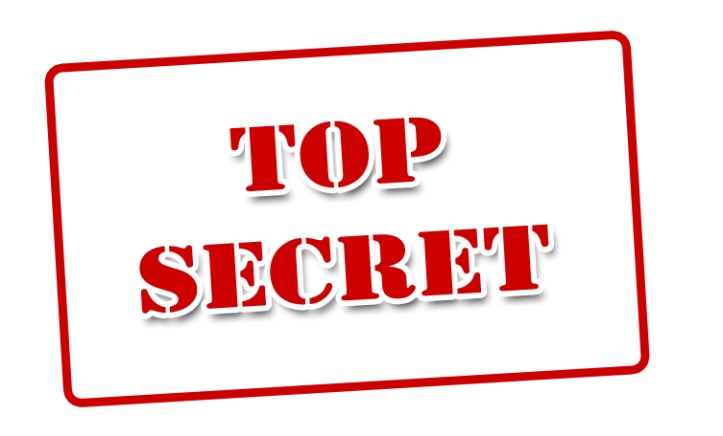 Proposals Final DraftInstructions:Be prepared to present these proposals to your fellow delegates at the Conference (remember your participation mark is based on the fact everyone must say at least 1 comment during the conference. So if you are shy volunteer to present 1 of your proposals). Proposals Must be: Clear and easy to understand. First write them as a law (they might become one!)     - Ex: The language of government must be bilingual: in French and English. Then give your colony’s justification in 2-3 sentences.      - Ex: The people of Canada East (Quebec) have a long and proud tradition of the          French language. They will not accept any government that does not respect and          promote the use of the French as an equally viable language. Anything less than       biculturalism would be insulting to our people. Relevant to all colonies present at the debates.Don’t write them as if they are just for you or between you and one other colony.      - Ex: (Don’t do ) Nova Scotia wants control of its own natural resources.      - Ex: (More useful) The Federal Government should have control of taxation, but the          Provinces should retain control over their own natural resources. Well Explained: Make them as simple and straight to the point as possible.      - Ex: (Don’t do) Canada West wants an intercontinental railway.      - Ex: (More useful) If we join in Confederation all Provinces (Led by Canada West)           will raise funds to build a transcontinental railway (from Nova Scotia to British         Columbia) that will increase exploration, trade, security and our population. (Use this sheet for guidance or you can type-out your own)Law/Proposal #1:__________________________________________________________________________________________________________________________________________________________________________________________________________________________________________________________________.Justification: (We want this because…)_______________________________________________________________________________________________________________________________________________________________________________________________________________________________________________________________________________________________________________________________________________.Law/Proposal #2:___________________________________________________________________________________________________________________________________________________________________________________________________________________________________________________________.Justification: (We want this because…) _______________________________________________________________________________________________________________________________________________________________________________________________________________________________________________________________________________________________________________________________________________.Law/ Proposal #3:___________________________________________________________________________________________________________________________________________________________________________________________________________________________________________________________.Justification: (We want this because…)_______________________________________________________________________________________________________________________________________________________________________________________________________________________________________________________________________________________________________________________________________________.